DODATEK č. 7  SMLOUVY O DÍLOč. 1004-2016-505101(dále jen „Dodatek“)uzavřenýpodle § 2586 a následujících zákona č. 89/2012 Sb., občanský zákoník, ve znění pozdějších předpisůmezi(dále jen „Objednatel“)a (dále jen „Zhotovitel“)(Objednatel a Zhotovitel dále jako „Smluvní strany“ a každý z nich samostatně jako „Smluvní strana“)Článek I. Úvodní ustanoveníSmluvní strany shodně konstatují a činí nesporným, že uzavřely dne 12.08.2016 Smlouvu o dílo, kterou se Zhotovitel zavázal k provedení díla s názvem „Komplexní pozemkové úpravy v katastrálním území Laziště“ a Objednatel se zavázal k převzetí díla a zaplacení ceny za jeho provedení, a to vše v rozsahu a za podmínek ujednaných v této smlouvě (dále jen „Smlouva“) a v uzavřených Dodatcích č. 1, č. 2, č. 3, č. 4, č. 5 a č. 6. Článek II.Předmět a účel DodatkuNa základě doručené žádosti zhotovitele ze dne 19.02.2024, která je přílohou tohoto Dodatku, bylo mezi smluvními stranami dohodnuto, že nebude realizována dílčí část díla 3.4. – Vytyčení pozemků dle zapsané DKM. Z tohoto důvodu dochází u této dílčí části díla ke změně MJ, a to následovně:3.4. Vytyčení pozemků dle zapsané DKM• původní rozsah MJ: 250  cena za MJ bez DPH v Kč: 630,- Kč; cena bez DPH celkem v Kč: 157 500,- Kč• nový rozsah MJ: 0  cena za MJ bez DPH v Kč: 630,- Kč; cena bez DPH celkem v Kč: 0,- Kč• snížení o 250 MJ, snížení ceny bez DPH o 157 500,- KčTímto dochází ke snížení celkové ceny díla o 157 500,- Kč bez DPH.Nové znění Položkového výkazu činností je nedílnou součástí tohoto Dodatku.Článek III.Rekapitulace celkové ceny díla1.   Vzhledem ke změně uvedené v Článku II. tohoto Dodatku se mění i celková cena za provedení díla uvedená v Článku VI., bodě 6.1. Smlouvy, a to takto:Článek III.Závěrečná ustanoveníOstatní ustanovení Smlouvy a Dodatku č. 1, č. 2, č. 3, č. 4, č. 5 a č. 6 zůstávají nedotčena.Smluvní strany jsou si plně vědomy zákonné povinnosti uveřejnit v souladu s ustanoveními zákona č. 340/2015 Sb., o zvláštních podmínkách účinnosti některých smluv, uveřejňování těchto smluv a o registru smluv (zákon o registru smluv), ve znění pozdějších předpisů („ZRS“), Smlouvu včetně všech Dodatků, kterými se tato Smlouva doplňuje, mění, nahrazuje nebo ruší, a to prostřednictvím registru smluv. Smluvní strany se dále dohodly, že tento Dodatek zašle správci registru smluv k uveřejnění prostřednictvím registru smluv Objednatel.Dodatek nabývá platnosti dnem podpisu Smluvních stran a účinnosti dnem jeho uveřejnění v registru smluv dle § 6 odst. 1 ZRS. Bude-li dán zákonný důvod pro neuveřejnění tohoto Dodatku, stává se Dodatek účinný jeho vstupem v platnost.Nedílnou součástí tohoto Dodatku jsou tyto přílohy:Žádost o změnu závazku ze smlouvy o dílo č. 1004-2016-505101 na vypracování KoPÚ Laziště. Položkový výkaz činností – Příloha ke Smlouvě – Komplexní pozemkové úpravy v k.ú. Laziště - Dodatek č. 7PODPISOVÁ STRANASmluvní strany tímto výslovně prohlašují, že tento Dodatek vyjadřuje jejich pravou a svobodnou vůli, na důkaz čehož připojují níže své podpisy.    Česká republika – Státní pozemkový úřad               GK Plavec - Michalec Geodetická kancelář s.r.o.Místo: České Budějovice                                             Místo: Písek Datum: 29.02.2024                                                      Datum: 29.02.2024elektronicky podepsáno                                              elektronicky podepsáno________________________________                    ___________________________Ing. Eva Schmidtmajerová, CSc.                             Ing. Jan Plavecředitelka KPÚ pro Jihočeský kraj                                jednatel společnosti GK Plavec - Michalec 		                                     Geodetická kancelář s.r.o.Za správnost:elektronicky podepsáno________________________________Ing. Hana FornbaumováKPÚ pro Jihočeský kraj 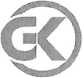 Centrála: PísekBudovcova 2530 397 01 Písek tel:+ xxxxx mobil: xxxxxe-mail: xxxxxPobočka: Týn nad VltavouPuchmayerova 243 375 01 Týn nad Vltavou Tel: xxxxxMobil: xxxxx e-mail: xxxxxStátní pozemkový úřadKrajský pozemkový úřad pro Jihočeský krajRudolfovská 493/80370 01 České BudějoviceČ.smlouvy: 1004-2016-505101 v Písku dne 19.2.2024Žádost o změnu závazku ze smlouvy o dílo č. 1004-2016-505101 na vypracování návrhuKoPÚ LazištěNa základě smlouvy o dílo č. 1004-2016-505101 ze dne 9.8.2016 je firma GK Plavec - Michalec Geodetická kancelář s.r.o. zpracovatelem Komplexní pozemkové úpravy v k.ú. Laziště.Dle zadávací dokumentace k veřejné zakázce a smlouvy o dílo by mělo v letošním nebo příštím roce dojít k realizaci posledního dílčího fakturačního celku 3.4. Vytyčení pozemků dle zapsané DKM včetně stabilizace hranic pozemků. Vzhledem k tomu, že původní plánovaný termín dokončení této dílčí části KoPÚ byl v roce 2020-2021, nelze již z naší strany v roce 2024 realizovat předmětnou dílčí část za jednotkové ceny stanovené v roce 2016 s předpokladem termínu dokončení v roce 2020. Vzhledem k naprosto nepředvídatelné ekonomické situaci a vývoji cen v ČR v letech 2020-2024 nám jednotková cena uvedená ve smlouvě o dílo neumožňuje tuto dílčí část realizovat tak, abychom negenerovali výraznou ztrátu a práce nedotovali z vlastních zdrojů. V současné době nám pouze přímé náklady na materiál, dopravu a mzdy mnohonásobně převyšují cenu dle smlouvy o dílo.Žádáme Vás proto o úpravu jednotkové ceny tak, aby odpovídala tržní ceně roku 2024 nebo o zrušení této dílčí části. Námi nabízená cena, za kterou jsme schopni dílo řádně a včas vyhotovit je uvedena níže.3.4. Vytyčení pozemků dle zapsané DKM                    250 MJ          1400,-Kč/MJ	350 000,-Kč bez DPHVždy jsme se snažili plně dostát svým závazkům a cenám uvedeným ve smlouvě o dílo. Současná situace je ale natolik jiná, že to již není v našich silách. Tuto situaci jsme v roce 2016 nemohli předem předvídat ani se na ni připravit.S pozdravemIng. Jan Plavec – jednatelGK Plavec-Michalec geodetická kancelář s.r.o.ČO: 26042452, DIČ: CZ26042452 		                                        Bankovní spojení: Raiffeisenbank a.s. Písek č.ú.: 1012040303/5500Firma zapsaná v obchodním rejstříku u Krajského soudu v Českých Budějovicích, oddíl C, vložka 10853. Zápis dne 11. Ledna 2002Naší společnosti byl udělen certifikát systému řízení dle ČSN EN ISO 9001:2008 a EN ISO 14001:2004Objednatel:Česká republika – Státní pozemkový úřadKrajský pozemkový úřad pro Jihočeský krajSídlo:Husinecká 1024/11a, 130 00 Praha 3 – ŽižkovZastoupen:Ing. Evou Schmidtmajerovou, CSc., ředitelkou KPÚ pro Jihočeský krajVe smluvních záležitostech oprávněn jednat:Ing. Eva Schmidtmajerová, CSc., ředitelka KPÚ pro Jihočeský krajV technických záležitostech oprávněn jednat:Ing. Jaroslava Kheková,vedoucí Pobočky PísekAdresa:Rudolfovská 493/80, 370 01 České BudějoviceTelefon:+420 727 966 733E-mail :e.schmidtmajerova@spucr.czID DS:z49per3Bankovní spojení:Česká národní bankaČíslo účtu:3723001/0710IČO:01312774DIČ:CZ01312774 - není plátce DPHZhotovitel:GK Plavec – Michalec Geodetická kancelář s.r.o.Sídlo:Budovcova 2530, 397 01 Písek Zastoupen:Ing. Janem Plavcem, jednatelem Ve smluvních záležitostech oprávněn jednat:Ing. Jan Plavec, jednatelV technických záležitostech oprávněn jednat:Ing. Jan Plavec Telefon:xxxxxE-mail :xxxxxID DS:u2u8efaBankovní spojení:Oberbank AGČíslo účtu:7300002050/8040IČO:26042452DIČ:CZ26042452Společnost je zapsaná v obchodním rejstříku vedeném:  KS v Českých Budějovicích, oddíl C, vložka 10853Osoba odpovědná (úředně oprávněná) za zpracování návrhu KoPÚ:xxxxx1. Hlavní celek - Přípravné práce celkem (Dílčí části 3.1.1. – 3.1.5.) bez DPH1 169 760,00 Kč2. Hlavní celek - Návrhové práce celkem (Dílčí části 3.2.1. – 3.2.3.) bez DPH453 480,00 Kč3. Hlavní celek - Mapové dílo celkem bez DPH184 000,00 Kč4. Hlavní celek - Vytyčení pozemků dle zapsané DKM 0,00 KčCelková cena díla bez DPH1 807 240,00 KčDPH 21%379 520,40 KčCelková cena díla včetně DPH2 186 760,40 KčPoložkový výkaz činností – Příloha ke Smlouvě – Komplexní pozemkové úpravy v k.ú. Laziště - Dodatek č. 7 Položkový výkaz činností – Příloha ke Smlouvě – Komplexní pozemkové úpravy v k.ú. Laziště - Dodatek č. 7 Položkový výkaz činností – Příloha ke Smlouvě – Komplexní pozemkové úpravy v k.ú. Laziště - Dodatek č. 7 Položkový výkaz činností – Příloha ke Smlouvě – Komplexní pozemkové úpravy v k.ú. Laziště - Dodatek č. 7 Položkový výkaz činností – Příloha ke Smlouvě – Komplexní pozemkové úpravy v k.ú. Laziště - Dodatek č. 7 Položkový výkaz činností – Příloha ke Smlouvě – Komplexní pozemkové úpravy v k.ú. Laziště - Dodatek č. 7 Položkový výkaz činností – Příloha ke Smlouvě – Komplexní pozemkové úpravy v k.ú. Laziště - Dodatek č. 7 Hlavní  celek / dílčí částMJPočet MJCena za MJ bezDPH v KčCena bez DPHcelkem v Kč Termín ukončení 3.1.Přípravné práce3.1.1.Revize stávajícího bodového pole bod14 500 7 000 30. 4. 2018Doplnění stávajícího bodového polebod14 2 000 28 000 3.1.2.Podrobné měření polohopisu v obvodu  KoPÚ ha371800 296 800 30. 4. 20183.1.3.Zjišťování hranic obvodů KoPÚ, geometrický plán pro stanovení obvodů KoPÚ, předepsaná stabilizace dle vyhl. č. 357/2013 Sb. 100 bm2472 500 617 500 30. 6. 2018Zjišťování hranic obvodů KoPÚ, geometrický plán pro stanovení obvodů KoPÚ, předepsaná stabilizace dle vyhl. č. 357/2013 Sb. 100 bm114 380 14 380 30. 9. 2019Zjišťování hranic pozemků neřešených dle § 2 zákona 100 bm232 400 55 200 30. 6. 2018Vyhotovení podkladů pro případnou změnu katastrální hranice100 bm05 000 0 3.1.4.Rozbor současného stavu                      ha368150 55 200 30. 6. 20183.1.5.Dokumentace k soupisu nároků vlastníků pozemkůha368260 95 680 30. 9. 2018Přípravné práce celkem (3.1.1.-3.1.5.) bez DPH v KčPřípravné práce celkem (3.1.1.-3.1.5.) bez DPH v KčPřípravné práce celkem (3.1.1.-3.1.5.) bez DPH v Kč1 169 76030. 9. 20183.2.Návrhové práce3.2.1.Vypracování plánu společných zařízeníha364470 171 080 do 4 měsíců od předání výstupů z inženýrsko-geologického průzkumu3.2.1.1.Výškopisné zaměření zájmového území v obvodu KoPÚ v trvalých a mimo trvalé porostyha30600 18 000 3.2.1.2.Potřebné podélné profily, příčné řezy a podrobné situace liniových staveb PSZ pro stanovení plochy záboru půdy stavbami100 bm65400 26 000 3.2.1.3.Potřebné podélné profily, příčné řezy a podrobné situace vodohospodářských staveb PSZ pro stanovení plochy záboru půdy stavbami100 bm05 000 0 3.2.2.Vypracování návrhu nového uspořádání pozemků k vystavení dle §11 odst. 1 zákonaha364600 218 400 do 24 měsíců od předání PSZ3.2.3.Předložení aktuální dokumentace návrhu KoPÚks2 1)10 000 20 000 do 1 měsíce od výzvy zadavatele   Návrhové práce celkem (3.2.1.-3.2.3.) bez DPH v Kč   Návrhové práce celkem (3.2.1.-3.2.3.) bez DPH v Kč   Návrhové práce celkem (3.2.1.-3.2.3.) bez DPH v Kč   Návrhové práce celkem (3.2.1.-3.2.3.) bez DPH v Kč453 4803.3.Mapové díloha368500184 000 do 3 měsíců nabytí PM 1.rozhodnutíMapového dílo celkem (3.3.) bez DPH v KčMapového dílo celkem (3.3.) bez DPH v Kč184 0003.4.Vytyčení pozemků dle zapsané DKM100 bm06300nejpozději do 30.9. roku následujícího po roce v němž došlo k zápisu KoPÚ do katastru nemovitostí     Vytyčení pozemků dle zapsané DKM celkem (3.4.) bez DPH v Kč     Vytyčení pozemků dle zapsané DKM celkem (3.4.) bez DPH v Kč     Vytyčení pozemků dle zapsané DKM celkem (3.4.) bez DPH v Kč     Vytyčení pozemků dle zapsané DKM celkem (3.4.) bez DPH v Kč     Vytyčení pozemků dle zapsané DKM celkem (3.4.) bez DPH v Kč 0Rekapitulace hlavních fakturačních celkůRekapitulace hlavních fakturačních celků1. Přípravné práce celkem (3.1.1.-3.1.5.) bez DPH v Kč1. Přípravné práce celkem (3.1.1.-3.1.5.) bez DPH v Kč1. Přípravné práce celkem (3.1.1.-3.1.5.) bez DPH v Kč1. Přípravné práce celkem (3.1.1.-3.1.5.) bez DPH v Kč1 169 760,00 Kč1 169 760,00 Kč2. Návrhové práce celkem (3.2.1.-3.2.3.) bez DPH v Kč2. Návrhové práce celkem (3.2.1.-3.2.3.) bez DPH v Kč2. Návrhové práce celkem (3.2.1.-3.2.3.) bez DPH v Kč2. Návrhové práce celkem (3.2.1.-3.2.3.) bez DPH v Kč453 480,00 Kč453 480,00 Kč3. Mapové dílo celkem (3.3.) bez DPH v Kč3. Mapové dílo celkem (3.3.) bez DPH v Kč184 000,00 Kč184 000,00 Kč4. Vytýčení pozemků dle zapsané DKM (3.4.) bez DPH v Kč4. Vytýčení pozemků dle zapsané DKM (3.4.) bez DPH v Kč4. Vytýčení pozemků dle zapsané DKM (3.4.) bez DPH v Kč4. Vytýčení pozemků dle zapsané DKM (3.4.) bez DPH v Kč0,00 KčCelková cena bez DPH v KčCelková cena bez DPH v Kč1 807 240,00 Kč1 807 240,00 KčDPH  21% v KčDPH  21% v Kč379 520,40 Kč379 520,40 KčCelková cena díla včetně DPH v KčCelková cena díla včetně DPH v Kč2 186 760,40 Kč2 186 760,40 Kč1) V případě, že bude podána žaloba do rozhodnutí SPÚ o zamítnutí odvolání, bude další dokumentace návrhu KoPÚ řešena dodatkem k SoD.1) V případě, že bude podána žaloba do rozhodnutí SPÚ o zamítnutí odvolání, bude další dokumentace návrhu KoPÚ řešena dodatkem k SoD.1) V případě, že bude podána žaloba do rozhodnutí SPÚ o zamítnutí odvolání, bude další dokumentace návrhu KoPÚ řešena dodatkem k SoD.1) V případě, že bude podána žaloba do rozhodnutí SPÚ o zamítnutí odvolání, bude další dokumentace návrhu KoPÚ řešena dodatkem k SoD.1) V případě, že bude podána žaloba do rozhodnutí SPÚ o zamítnutí odvolání, bude další dokumentace návrhu KoPÚ řešena dodatkem k SoD.1) V případě, že bude podána žaloba do rozhodnutí SPÚ o zamítnutí odvolání, bude další dokumentace návrhu KoPÚ řešena dodatkem k SoD.1) V případě, že bude podána žaloba do rozhodnutí SPÚ o zamítnutí odvolání, bude další dokumentace návrhu KoPÚ řešena dodatkem k SoD.